==================================================================                                                                                         КАРАР                                                                                                    РЕШЕНИЕО передаче полномочий по осуществлению внутреннего муниципального финансового контроля в сфере бюджетных правоотношений контроля в сфере закупок товаров, работ, услугВ целях обеспечения соблюдения бюджетного законодательства Российской Федерации и иных нормативных правовых актов, регулирующих бюджетные правоотношения, в соответствии с пунктом 4 статьи 15 Федерального закона от 06.10.2003 № 131-ФЗ «Об общих принципах организации местного самоуправления в Российской Федерации», статьями 265, 269.2 Бюджетного кодекса Российской Федерации, частью 8 статьи 99 Федерального закона от 05.04.2013 № 44-ФЗ «О контрактной системе в сфере  закупок  товаров,  работ, услуг  для  обеспечения  государственных и муниципальных нужд» и Уставом сельского поселения Ивановский сельсовет муниципального района Хайбуллинский Республики Башкортостан, Совет сельского поселения Ивановский сельсовет муниципального района  Хайбуллинский Республики Башкортостан  РЕШИЛ:1. Передать полномочия предусмотренные статьей 269.2 Бюджетного кодекса Российской Федерации и частью 8 статьи 99 Федерального закона от 05.04.2013 № 44-ФЗ, Администрации муниципального района Хайбуллинский район  Республики Башкортостан.Администрации сельского поселения Ивановский сельсовет муниципального района Хайбуллинский район Республики Башкортостан заключить Соглашение о передаче полномочий по осуществлению внутреннего муниципального финансового контроля в сфере бюджетных правоотношений и контроля в сфере закупок товаров, работ, услуг с Администрацией муниципального района Хайбуллинский район Республики Башкортостан за счет межбюджетных трансфертов, предоставляемых из бюджета поселения в бюджет муниципального района Хайбуллинский район Республики Башкортостан.Настоящее Решение вступает в силу с момента подписания.Настоящее Решение разместить на официальном сайте сельского поселения Ивановский сельсовет муниципального района Хайбуллинский район Республики Башкортостан в сети «Интернет».Председатель СоветаИвановский сельсоветмуниципального района Хайбуллинский районРеспублики Башкортостан                                          Р.Ш.Абдуллин с.Ивановка                 «20»  декабря  2019г№ Р-3/26Соглашение между Администрацией муниципального района Хайбуллинский район Республики Башкортостан и Администрацией сельского поселения Ивановский сельсовет муниципального района Хайбуллинский район Республики Башкортостан о передаче полномочий по осуществлению внутреннего муниципального финансового контроля сфере бюджетных правоотношений и контроля в сфере закупок товаров, работ, услуг.Администрация сельского поселения Ивановский сельсовет муниципального района  Хайбуллинский район Республики Башкортостан в лице главы сельского поселения Ивановский сельсовет Абдуллина Руслана Шагитовича, действующего на основании Устава, далее именуемое «Поселение», с одной стороны, и Администрация муниципального района Хайбуллинский Республики Башкортостан в лице  временно исполняющегообязанности главы администрации муниципального района Хайбуллинский Республики Башкортостан Шарипова Рустама Динисламовича, действующего на основании Устава, далее именуемое «Администрация района», вместе именуемые «Стороны», руководствуясь Федеральным законом от 06.10.2003 № 131-ФЗ «Об общих принципах организации местного самоуправления.Российской Федерации», Федеральным законом от 05.04.2013 № 44-ФЗ «О контрактной системе в сфере закупок товаров, работ, услуг для обеспечения государственных и муниципальных нужд» Бюджетным кодексом Российской Федерации, заключили настоящее Соглашение о нижеследующем:1. Предмет соглашения1.1. Предметом настоящего Соглашения является передача Поселением Администрации района полномочия по осуществлению внутреннего муниципального финансового контроля предусмотренного ст.269.2 Бюджетного кодекса Российской Федерации и ч.8 ст. 99 Федерального закона от 05.04.2013 № 44-ФЗ.1.2. Реализация Администрацией района полномочия, указанного в п. 1.1. настоящего Соглашения обеспечивается за счет иных межбюджетных трансфертов, предоставляемых из бюджета Поселения бюджет муниципального района Хайбуллинский Республики Башкортостан.1.3. Администрации района передаются полномочия по осуществлению контроля за исполнением бюджета поселения в части внутреннего муниципального финансового контроля, предусмотренного ст.269.2 Бюджетного кодекса Российской Федерации и ч. 8 ст.99 Федерального закона от 05.04.2013 № 44-ФЗ.2. Права и обязанности сторон2.1. Поселение:имеет право направлять предложения о проведении контрольных мероприятий;имеет право рассматривать заключения и представления (предписания) по результатам проведения контрольных мероприятий.2.2. Администрация района:обязана обеспечить в рамках настоящего Соглашения реализацию своих полномочий;обязана направить информацию по результатам контрольных мероприятий Поселению;имеет право принимать другие предусмотренные законодательством меры по устранению и предотвращению выявляемых нарушений;имеет право определять формы, цели, задачи и исполнителей проводимых контрольных мероприятий, способы их проведения.3. Финансовое обеспечение и порядок определения ежегодного объема межбюджетных трансфертов, необходимых для осуществления передаваемых полномочий3.1. Переданные в соответствии с настоящим Соглашением полномочия осуществляются за счет межбюджетных трансфертов, передаваемых из бюджета Поселения в бюджет Администрации района.3.2. Объем межбюджетных трансфертов, необходимых для осуществления передаваемых полномочий, предусмотренных пунктом 1.3 настоящего Соглашения, из бюджета Поселения бюджету Администрации района определяется из расчета 1 рубль на одного жителя Поселения по состоянию на 01 января 2019 года с округлением до сотых и равен две тысячи семьсот рублей 00 копеек.3.3. Межбюджетные трансферты из бюджета Поселения в бюджет Администрации района перечисляются один раз в год, в срок не позднее14 декабря текущего года.3.4. Межбюджетные	трансферты, полученные бюджетом Администрации района из бюджета Поселения и не использованные текущем финансовом году, подлежат возврату в доход бюджета Поселения.3.5. В случае если для осуществления передаваемых полномочий, предусмотренных пунктом 1.3 настоящего Соглашения, Администрации района требуются дополнительные денежные средства, между Сторонами настоящего Соглашения может быть заключено дополнительное соглашение об увеличении объема межбюджетных трансфертов, необходимых для осуществления передаваемых полномочий, порядке перечисления и использования дополнительных средств.3.6. Расходы бюджета Поселения на предоставление межбюджетных трансфертов и расходы бюджета Администрации района, осуществляемые за счет межбюджетных трансфертов, планируются и исполняются по соответствующему разделу бюджетной классификации.3.7. Объем средств, предоставляемых из бюджета Поселения в бюджет Администрации района на осуществление полномочий, предусмотренных настоящим Соглашением, на период действия Соглашения, определяется из расходов на канцелярские товары и иных затрат, связанных выполнением полномочий по осуществлению внутреннего муниципального финансового контроля.4. Срок действия Соглашения4.1. Указанные в пункте 1.3 настоящего Соглашения полномочия передаются с 01 января  2020  года и действуют до 31 декабря  2020 года.4.2. При отсутствии письменного обращения какой-либо из сторон о прекращении действия Соглашения, направленного за 30 дней до истечения срока действия Соглашения, Соглашение считается пролонгированным на следующий финансовый год.5. Основания и порядок досрочного прекращения действия Соглашения5.1. Соглашение может быть досрочно прекращено:по взаимному согласию Сторон;одностороннем порядке в случае неисполнения или ненадлежащего исполнения полномочий в соответствии с действующим законодательством;одностороннем порядке в случае изменения федерального законодательства или законодательства Республики Башкортостан, в связикоторым реализация переданных полномочий, предусмотренных пунктом 1.3 настоящего Соглашения, становится невозможной.5.2. Уведомление о расторжении настоящего Соглашения одностороннем порядке направляется другой стороне в письменном виде за 30 дней до предполагаемой даты расторжения Соглашения.6. Ответственность Сторон6.1. Стороны несут ответственность за неисполнение и ненадлежащее исполнение предусмотренных настоящим Соглашением обязанностей и полномочий в соответствии с действующим законодательством.6.2. Расторжение Соглашения влечет за собой возврат перечисленных межбюджетных трансфертов за вычетом фактических расходов, подтвержденных документально, в трехмесячный срок с момента подписания Соглашения о расторжении либо письменного уведомления о расторжении Соглашения.6.3. Несвоевременный возврат перечисленных межбюджетных трансфертов влечет за собой уплату пеней в размере одной трехсотой действующей ставки рефинансирования Центрального банка Российской Федерации за каждый день просрочки.7. Заключительные положения7.1. Настоящее соглашение вступает в силу с момента его подписания сторонами.7.2. Внесение изменений или дополнений в настоящее Соглашение осуществляется по взаимному согласию сторон путём заключения дополнительных соглашений, которые заключаются в письменном виде и являются неотъемлемой частью настоящего Соглашения.7.3. В случае прекращения действия настоящего Соглашения, начатыепроводимые в соответствии с ним контрольные мероприятия, продолжаются до их полного завершения.7.4. Настоящее Соглашение составлено в двух экземплярах по одному для каждой из Сторон.Адреса и реквизиты сторонБАШКОРТОСТАН РЕСПУБЛИКАҺЫХӘЙБУЛЛА РАЙОНЫМУНИЦИПАЛЬ РАЙОНЫИВАНОВКА АУЫЛ СОВЕТЫАУЫЛ БИЛӘМӘҺЕСОВЕТЫ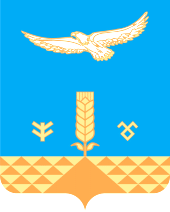 СОВЕТСЕЛЬСКОГО ПОСЕЛЕНИЯИВАНОВСКИЙ СЕЛЬСОВЕТМУНИЦИПАЛЬНОГО РАЙОНАХАЙБУЛЛИНСКИЙ РАЙОНРЕСПУБЛИКИ БАШКОРТОСТАНПриложение № 1к решению Совета сельского поселения Ивановский сельсовет муниципального района Хайбуллинский район Республики Башкортостан от «20 » декабря 2019 года № Р-3/26   Администрация сельского поселения Ивановский сельсовет муниципального района Хайбуллинский район Республики Башкортостан453811,ИНН 0248000574КПП 024801001БИК 048073001л/с 02013061500р/с 40204810900000002006тел./факс 8(34758)2-35-50   Глава Администрации сельского поселения Ивановский сельсовет муниципального района Хайбуллинский район Республики Башкортостан________________ Абдуллин Р.Ш.           МП   Администрация муниципального района Хайбуллинский район Республики Башкортостан453800,РБ, Хайбуллинский район,с. Акъяр, пр. С. Юлаева, д. 45,ИНН 0248005212/КПП 024801001БИК 048073001л/с 02110010010р/с 40204810300000001995Отделение – НБ Республика Башкортостан г.Уфател./факс 8(34758)2-15-00  Временно исполняющий  обязанности Главы Администрации муниципального района Хайбуллинский район Республики Башкортостан________________  Шарипова Р.Д..        МП